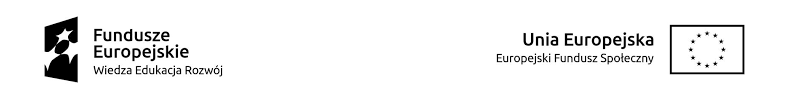 HARMONOGRAM ODBYWANIA SIĘ SPOTKAŃ Z W RAMACH Weryfikacji zewnętrznej w projekcie pt. „RAZEM MOŻEMY WIĘCEJ”POWR.01.04.00-00-0012/18MIEJSCE: Niepubliczna Szkoła Specjalna Przysposabiająca do PracyUl. Mieczysława Kowalskiego 3, 24-100 Puławy
L.p.Imię i nazwisko Uczestnika/czkiData spotkaniaGodziny spotkania1.Uczestnik 109.12.2020r.10.00-11.002.Uczestnik 209.12.2020r.11.00-12.003.Uczestnik 309.12.2020r.12.00-13.004.Uczestnik 409.12.2020r.13.00-14.005.Uczestnik 509.12.2020r.14.00-15.006.Uczestnik 609.12.2020r.15.00-16.007.Uczestnik 710.12.2020r.08.00-09.008.Uczestnik 810.12.2020r.09.00-10.009.Uczestnik 910.12.2020r.10.00-11.0010Uczestnik 1010.12.2020r.11.00-12.00